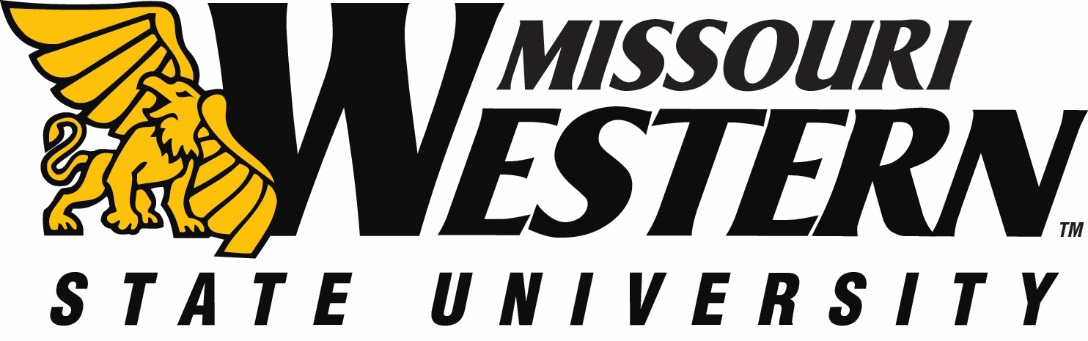  FB NO:  FB22-006					DATE:  		JULY 6, 2021       BUYER:  Kelly Sloan, Purchasing Manager		PHONE:  	(816) 271-4465ADDENDUM #1FUNDING DEPARTMENT:	DORM PLANT FUND  	 EQUIPMENT/SERVICES REQUESTED:    	DOOR REPLACEMENT BESHEARS & JUDA HALLSPLEASE NOTE:  SEE BELOW FOR CLARIFICATIONS AND ADDITIONAL INFORMATION:  PLEASE SUBMIT THIS INITIALED ADDENDUM WITH YOUR BID RESPONSE.Changes to the Hardware section of the bid specifications are as follows:Remove the line, “Provide and install 3-4 ½” Heavy duty ball bearing hinges.”Replace with “Provide and install Springe Hinges.”Remove the line, “Provide and install LCN 4040 closers on each door.”Replace with “Provide and install Springe Hinges.”Remove the line, “Provide and install ADA threshold.”Replace with “Provide and install 9” ADA threshold.”What is the frame width?8 ¾”.There were door stops in the room that we viewed.  How shall we price the removal and installation of the door stops?Remove any existing door stops located in the room and calculate the cost of installing one wall stop.  MWSU will repair the holes left that may be left in the wall.   In the bid specifications it states that the vendor will paint.  Do we need to number the doors also?No, MWSU will ensure that the doors are numbered once the work has been complete.THIS ADDENDUM IS HEREBY CONSIDERED TO BE A PART OF THE ORIGINAL BID SPECIFICATIONS AND NEEDS TO BE INITIALED AND RETURNED WITH YOUR BID IN ORDER TO BE CONSIDERED.